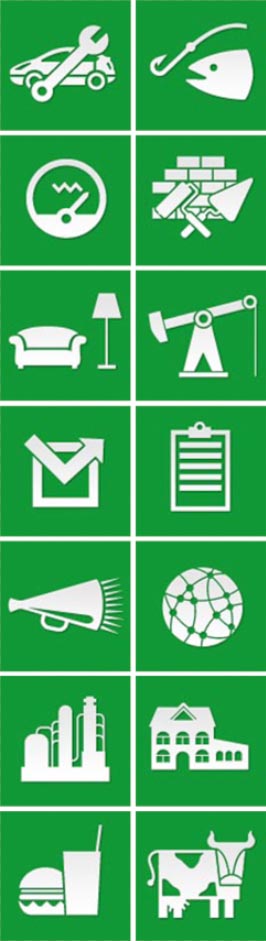 	Отчет: «»Подготовлено для:  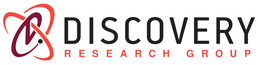 wwwwww.drgroup.Описание исследованияЦель исследованияПровести обзор рынка настольного, напольного и прикроватного осветительного оборудования.Задачи исследованияОпределить объем рынка настольного, напольного и прикроватного осветительного оборудования.Определить темпы прироста рынка.Произвести классификацию настольного, напольного и прикроватного осветительного оборудования.Рассмотреть основные способы производства и используемые материалы.Провести обзор ситуации на мировом рынке.Описать текущее состояние российского рынка.Рассмотреть цены на различные виды настольных, напольных и прикроватных светильников.Проанализировать объемы производства различных видов настольных, напольных и прикроватных светильниковПроанализировать экспорт и импорт светильников по материалу, источнику света, производителямВыделить основные тенденции на российском рынке настольного, напольного и прикроватного осветительного оборудования.Объект исследованияРоссийский рынок настольного, напольного и прикроватного осветительного оборудования.Метод сбора данныхМониторинг материалов печатных и электронных деловых и специализированных изданий, аналитических обзоров рынка; Интернет; материалов маркетинговых и консалтинговых компаний; результаты исследований DISCOVERY Research Group.Метод анализа данныхБазы данных ФТС РФ, ФСГС РФ (Росстат).Печатные и электронные деловые и специализированные издания, аналитические обзоры.Ресурсы сети Интернет в России и мире.Материалы участников отечественного и мирового рынков.Результаты исследований маркетинговых и консалтинговых агентств.Материалы отраслевых учреждений и базы данных.Результаты исследований DISCOVERY Research Group.Объем и структура выборкиПроцедура контент-анализа документов не предполагает расчета объема выборочной совокупности. Обработке и анализу подлежат все доступные исследователю документы.СодержаниеСодержание	6Список рисунков, таблиц и диаграмм	8Таблицы:	8Диаграммы:	8Резюме	111.	Технологические характеристики исследования	13Цель исследования	13Задачи исследования	13Объект исследования	13Метод сбора данных	13Метод анализа данных	14Объем и структура выборки	142.	Основные характеристики и классификация	15Общие сведения о настольном, напольном и прикроватном осветительном оборудовании	15Объем рынка настольного, напольного и прикроватного осветительного оборудования	16Темпы роста рынка настольного, напольного и прикроватного осветительного оборудования	16Классификация настольного, напольного и прикроватного осветительного оборудования по источнику света	17Лампы накаливания	17Галогенные лампы	18Газоразрядные лампы	19Светодиодные лампы	21Другие классификации настольного, напольного и прикроватного оборудования	23Способы производства и используемые материалы	243.	Объем российского рынка настольного, напольного и прикроватного осветительного оборудование	254.	Российский рынок. Производство.	265.	Российский рынок. Внешняя торговля	29Импорт и экспорт светильников по материалам	30Импорт	31Экспорт	33Импорт и экспорт светильников по источнику света	35Импорт	36Экспорт	38Импорт и экспорт настольного, напольного и прикроватного осветительного оборудования по источнику света и материалу	40Импорт	40Экспорт	46Импорт и экспорт настольного, напольного и прикроватного осветительного оборудования по производителям	516.	Итоги. Тенденции на российском рынке	536.	Итоги. Тенденции на российском рынке	53Список таблиц и диаграммОтчет содержит 7 таблиц и 21 диаграмму.Таблицы:Таблица 1. Объем рынка настольного, напольного и прикроватного оборудования в России в натуральном выражении по источнику света в 2013 г., тыс. шт.	25Таблица 2. Импорт и экспорт настольного, напольного и прикроватного осветительного оборудования Россией в стоимостном и натуральном выражении в 2012-2013гг. по материалам, тыс. шт. и $ млн. долл.	30Таблица 3. Импорт и экспорт настольного, напольного и прикроватного осветительного оборудования Россией в стоимостном и натуральном выражении в 2012-2013гг. по типу изделий, тыс. шт. и $ млн. долл.	35Таблица 4. Импорт настольного, напольного и прикроватного оборудования в Россию в стоимостном и натуральном выражении в 2012-2013гг по источнику света и материалу, тыс. шт. и $ млн. долл.	40Таблица 5. Экспорт настольного, напольного и прикроватного оборудования в Россию в стоимостном и натуральном выражении в 2012-2013гг по источнику света и материалу, тыс. шт. и $ млн. долл.	46Таблица 6. Импорт настольного, напольного и прикроватного осветительного оборудования в Россию в стоимостном и натуральном выражении 2013гг по производителям, тыс. шт. и $ млн. долл.	51Таблица 7. Экспорт настольного, напольного и прикроватного осветительного оборудования в Россию в стоимостном и натуральном выражении 2013гг по производителям, тыс. шт. и $ млн. долл.	52 Диаграммы:Диаграмма 1. Темпы роста объемов производства напольного и прикроватного осветительного оборудования для жилых помещений в России в 2009-2013гг., млн. шт.	14Диаграмма 2. Производство настольных, напольных и прикроватных светильников для помещений в России в 2009-2013гг., млн. шт.	24Диаграмма 3. Производство настольных, напольных и прикроватных светильников для помещений по федеральным округам России в 2013г., шт., %	25Диаграмма 4. Производство настольного, напольного и прикроватного светильников для помещений по федеральным округам России в 2010-2013г., шт., %	26Диаграмма 5. Импорт настольного, напольного и прикроватного осветительного оборудования в натуральном выражении в 2013 году по материалам, тыс. шт., %	29Диаграмма 6. Импорт настольного, напольного и прикроватного осветительного оборудования в стоимостном выражении в 2013 году по материалам, млн. долл., %	30Диаграмма 7. Экспорт настольного, напольного и прикроватного осветительного оборудования в натуральном выражении в 2013 году по материалам, тыс. шт., %	31Диаграмма 8. Экспорт настольного, напольного и прикроватного осветительного оборудования в стоимостном выражении в 2013 году по материалам, млн. долл., %	32Диаграмма 9. Импорт настольного, напольного и прикроватного осветительного оборудования в натуральном выражении в 2013 году по источнику света, тыс. шт., %	34Диаграмма 10. Импорт настольного, напольного и прикроватного осветительного оборудования в стоимостном выражении в 2013 году по источнику света, млн. долл., %	35Диаграмма 11. Экспорт настольного, напольного и прикроватного осветительного оборудования в натуральном выражении в 2013 году по источнику света, тыс. шт., %	36Диаграмма 12. Экспорт настольного, напольного и прикроватного осветительного оборудования в стоимостном выражении в 2013 году по источнику света, млн. долл., %	37Диаграмма 13. Импорт настольного, напольного и прикроватного осветительного оборудования, используемого с лампами накаливания, в натуральном выражении в 2013 году по материалу, тыс. шт., %	39Диаграмма 14. Импорт настольного, напольного и прикроватного осветительного оборудования, используемого с галогенными лампами, в натуральном выражении в 2013 году по материалу, тыс. шт., %	40Диаграмма 15. Импорт настольного, напольного и прикроватного осветительного оборудования, используемого с люминесцентными лампами, в натуральном выражении в 2013 году по материалу, тыс. шт., %	41Диаграмма 16. Импорт настольного, напольного и прикроватного осветительного оборудования, используемого со светодиодными лампами, в натуральном выражении в 2013 году по материалу, тыс. шт., %	42Диаграмма 17. Импорт настольного, напольного и прикроватного осветительного оборудования, используемого с прочими источниками света, в натуральном выражении в 2013 году по материалу, тыс. шт., %	43Диаграмма 18. Экспорт настольного, напольного и прикроватного осветительного оборудования, используемого с лампами накаливания, в натуральном выражении в 2013 году по материалу, тыс. шт., %	45Диаграмма 19. Экспорт настольного, напольного и прикроватного осветительного оборудования, используемого с галогенными лампами, в натуральном выражении в 2013 году по материалам, тыс. шт., %	46Диаграмма 20. Экспорт настольного, напольного и прикроватного оборудования, используемого с люминесцентными лампами, в натуральном выражении в 2013 году по материалу, тыс. шт., %	47Диаграмма 21. Экспорт настольного, напольного и прикроватного осветительного оборудования, используемого с прочими источниками света, в натуральном выражении в 2013 году по материалу, тыс. шт., %	48РезюмеВ июле 2014 г. агентство DISCOVERY Research Group завершило исследование рынка подвесного и настенного оборудования в России.Объем российского рынка настольного, напольного и прикроватного оборудования для жилых помещений в натуральном выражении составил по итогам 2013 года … млн. шт. За последний год данный показатель увеличился на 5%, … тыс. шт. Рынок настольного, напольного и прикроватного осветительного оборудования классифицируются по материалу производства и по источнику света. Выделяются светильники, используемые с лампами накаливания, с галогенными лампами, люминесцентными, светодиодными, а также с прочими источниками света – ультрафиолетовые лампы, ксеноновые и другие.Наиболее развитым из рассматриваемых рынков является рынок светильников, используемых с лампами накаливания, объем которого составляет … млн. шт. Доля импортируемых светильником с лампами накаливания составляет …%, а экспорта – менее …% от всего объема.Больше всего в 2013 году было импортировано светильников, используемых с лампами накаливания – … тыс. шт., светильников с прочими источниками света – … тыс. шт., а со светодиодными и люминесцентными лампами – … и … тыс. шт. соответственно.По итогам 2013 года больше всего было экспортировано из России светильников с лампами накаливания – … тыс. шт. и светодиодных светильников – … тыс. шт.В настоящее время в мире явно отслеживается тенденция перехода к инновационным энергоэффективным технологиям. В частности, светодиодные технологии являются одними из наиболее перспективных источников освещения. В 2013 году по сравнению с 2012 годом производство подвесного и настенного осветительного оборудования для жилых помещений, использующего светодиодные лампы увеличилось практически в 2 разаРоссийский рынок. Производство.По данным ФСГС, общий объем производства настольного, напольного и прикроватного осветительного оборудования, используемого для жилых помещений, в 2012 году составил … млн. шт., что на …% больше показателя 2011 года. Объем производства настольного, напольного и прикроватного осветительного оборудования для помещений в 2013 году составил … млн. шт., что на …% больше аналогичного показателя 2012 года.Диаграмма 2. Производство настольных, напольных и прикроватных светильников для помещений в России в 2009-2013гг., шт.Источник: Расчеты Discovery Research Group по данным ФСГСЧто касается географии производства настольных, напольных и прикроватных светильников, то наибольшая доля в 2013 году у Приволжского федерального округа – .,.%, … млн. шт. У Северо-Западного федерального округа – …%, … тыс. шт. У остальных федеральных округов доли производства рассматриваемых светильников меньше …%.Диаграмма 3. Производство настольных, напольных и прикроватных светильников для помещений по федеральным округам России в 2013г., шт., %Источник: Расчеты Discovery Research Group по данным ФСГСНаибольший объем производства настольных, напольных и прикроватных светильников за последние 4 года был зафиксирован в Приволжском федеральном округе, однако по сравнению с 2012 годом объем производства в данном округе сократился на …%. – … тыс. шт. в натуральном выражении, а в Северо-Западном федеральном округе объем производство рассматриваемых светильников увеличился за последний год в … раза.Диаграмма 4. Производство настольного, напольного и прикроватного светильников для помещений по федеральным округам России в 2010-2013г., шт., %Источник: Расчеты Discovery Research Group по данным ФСГС…Внешняя торговляВ данном исследовании в структуру настольного, напольного и прикроватного осветительного оборудования включаются светильники, применяемые для освещения жилых помещений и использующиеся с лампами различных типов, сделанные из разных материалов, которые экспортируются и импортируются Россией. Для анализа использовались коды ТН ВЭД 940510.В 2013 г. всего было импортировано в Россию в натуральном выражении … тыс. шт. настольных, напольных и прикроватных светильников, что на … тыс. шт. (…%) меньше, чем в 2012г. В стоимостном выражении данный показатель уменьшился на … млн. долл. (…%). Всего в 2013г. экспортировано из России было … тыс. шт. светильников, что на … тыс. шт. (…%) меньше, чем годом ранее. В стоимостном выражении данный показатель уменьшился на … млн. долл. (…%).Импорт и экспорт светильников по материаламВ 2013 г. всего было импортировано в Россию … тыс. шт. настольных, напольных и прикроватных светильников из пластмассы и керамики, … тыс. шт. металлических светильников, … тыс. шт. – стеклянных и … тыс. шт. светильников из прочих материалов.Экспортировано было … тыс. шт. пластмассовых и керамических светильников, … тыс. шт. металлических, ...тыс. шт. светильников из прочих материалов.Таблица 2. Импорт и экспорт настольного, напольного и прикроватного осветительного оборудования Россией в стоимостном и натуральном выражении в 2012-2013гг. по материалам, тыс. шт. и $ млн. долл.Источник: расчеты DISCOVERY Research Group по данным ФТС РФИмпортВ структуре российского рынка импорта настольного, напольного и прикроватного осветительного оборудования в натуральном выражении в 2013 году большая часть приходится на светильники из прочих материалов (к примеру, дерево) – …%, а на светильники из металлов – …%. Осветительное оборудование из пластмассы и керамики занимает приблизительно …% импорта, а на светильники из стекла  приходится …%.Диаграмма 5. Импорт настольного, напольного и прикроватного осветительного оборудования в натуральном выражении в 2013 году по материалам, тыс. шт., %Источник: расчеты DISCOVERY Research Group по данным ФТС РФВ стоимостном выражении структура импорта практически не отличается. Доля пластмассовых и керамических светильников в стоимостном выражении по сравнению с натуральным увеличилась на 5%, доля металла и прочих материалов снизилась на …% и 4% соответственно, а доля стекла увеличилась на …%.Диаграмма 6. Импорт настольного, напольного и прикроватного осветительного оборудования в стоимостном выражении в 2013 году по материалам, млн. долл., %Источник: расчеты DISCOVERY Research Group по данным ФТС РФЭкспорт В структуре российского рынка экспорта настольного, напольного и прикроватного осветительного оборудования натуральном выражении в 2013 году большая часть приходится на светильники из прочих материалов (комбинированные) – …%, а на светильники из пластмассы и керамики – …%. Осветительное оборудование из металла занимает также приблизительно …% экспорта, а на светильники из стекла приходится всего …%.Диаграмма 7. Экспорт настольного, напольного и прикроватного осветительного оборудования в натуральном выражении в 2013 году по материалам, тыс. шт., %Источник: расчеты DISCOVERY Research Group по данным ФТС РФВ стоимостном выражении структура экспорта практически не отличается. Доля пластмассовых и керамических светильников в стоимостном выражении по сравнению с натуральным уменьшилась на …%, доля металла увеличилась на 1%, прочих материалов – на …%, а стекла стала равна …%.Диаграмма 8. Экспорт настольного, напольного и прикроватного осветительного оборудования в стоимостном выражении в 2013 году по материалам, млн. долл., %Источник: расчеты DISCOVERY Research Group по данным ФТС РФИмпорт и экспорт светильников по источнику светаВ 2013 г. всего было импортировано в Россию … тыс. шт. настольных, напольных и прикроватных светильников, использующих в качестве источника света лампы накаливания, … тыс. шт. светильников с галогенными лампами, … тыс. шт. – с люминесцентными, … тыс. шт. – со светодиодными лампами и … тыс. шт. светильников, использующих прочие источники света.Экспортировано было … тыс. шт. светильников, использующих в качестве источника свет лампы накаливания, … тыс. шт. светильников с галогенными лампами, … тыс. шт. – с люминесцентными и … тыс. шт. светильников, использующие прочие источники света.Таблица 3. Импорт и экспорт настольного, напольного и прикроватного осветительного оборудования Россией в стоимостном и натуральном выражении в 2012-2013гг. по типу изделий, тыс. шт. и $ млн. долл.ИмпортВ 2013 году доля импорта светильников, использующихся с лампами накаливания, составила в натуральном выражении …%. Светильники, использующиеся с прочими источниками света (ультрафиолетовые, ксеноновые и пр.) составляют …% импорта. На люминесцентные лампы и светодиодные лампы приходится …% и …% соответственно. Доля светильников, использующих галогенные лампы, составляет всего …%.Диаграмма 9. Импорт настольного, напольного и прикроватного осветительного оборудования в натуральном выражении в 2013 году по источнику света, тыс. шт., %Источник: расчеты DISCOVERY Research Group по данным ФТС РФВ стоимостном выражении структура импорта настольного, напольного и прикроватного оборудования по источнику света практически не отличается. На прочие источники света приходится …%, на светильники, использующие светодиодные и люминесцентные лампы – по …%, а на более дешевые лампы накаливания – …% (на …% меньше, чем в натуральном выражении).Диаграмма 10. Импорт настольного, напольного и прикроватного осветительного оборудования в стоимостном выражении в 2013 году по источнику света, млн. долл., %Источник: расчеты DISCOVERY Research Group по данным ФТС РФМатериал2012201220132013МатериалКоличество, тыс. шт.В стоимостном выражении млн. долл.Количество, тыс. шт.В стоимостном выражении, млн. долл.ИмпортИмпортИмпортИмпортИмпортИмпорт всего:…………Пластмасса и керамика…………Металл…………Стекло…………Прочие…………ЭкспортЭкспортЭкспортЭкспортЭкспортЭкспорт всего:…………Пластмасса и керамика…………Металл…………Стекло…………Прочие…………Источник света2012201220132013Источник светаКоличество, тыс. шт.В стоимостном выражении млн. долл.Количество, тыс. шт.В стоимостном выражении, млн. долл.ИмпортИмпортИмпортИмпортИмпортИмпорт всего:…………Лампа накаливания…………Галогенная лампа…………Люминесцентная лампа…………Светодиодная лампа…………Прочие…………ЭкспортЭкспортЭкспортЭкспортЭкспортЭкспорт всего:…………Лампа накаливания…………Галогенная лампа…………Люминесцентная лампа…………Светодиодная лампа…………Прочие…………